Свердликівська ЗШ І-ІІ ст. Перегляд документального фільму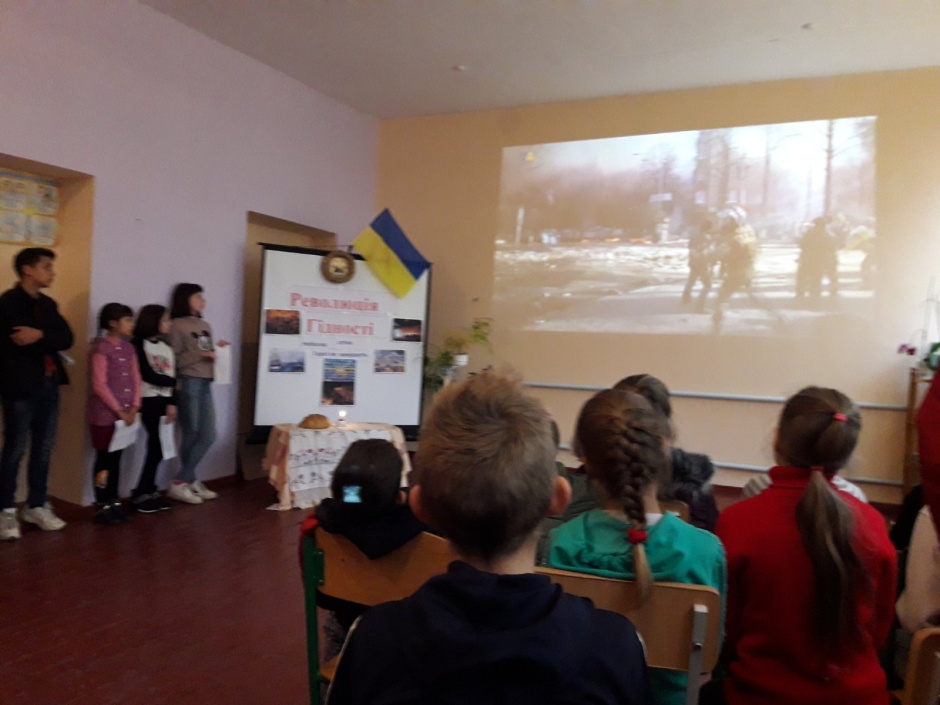  Урочиста лінійка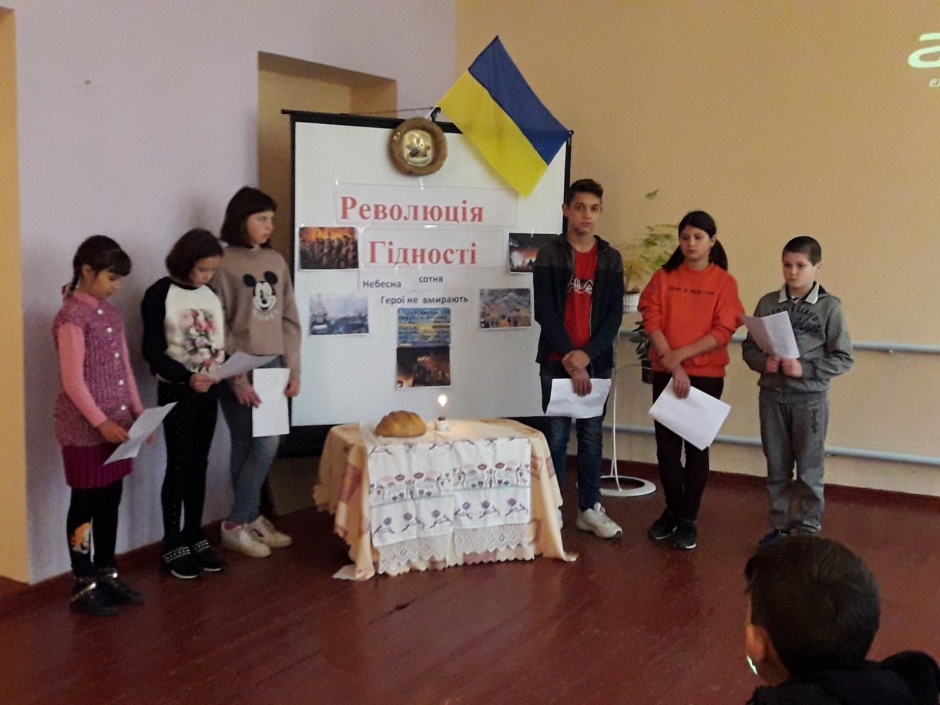  Тренінгове заняття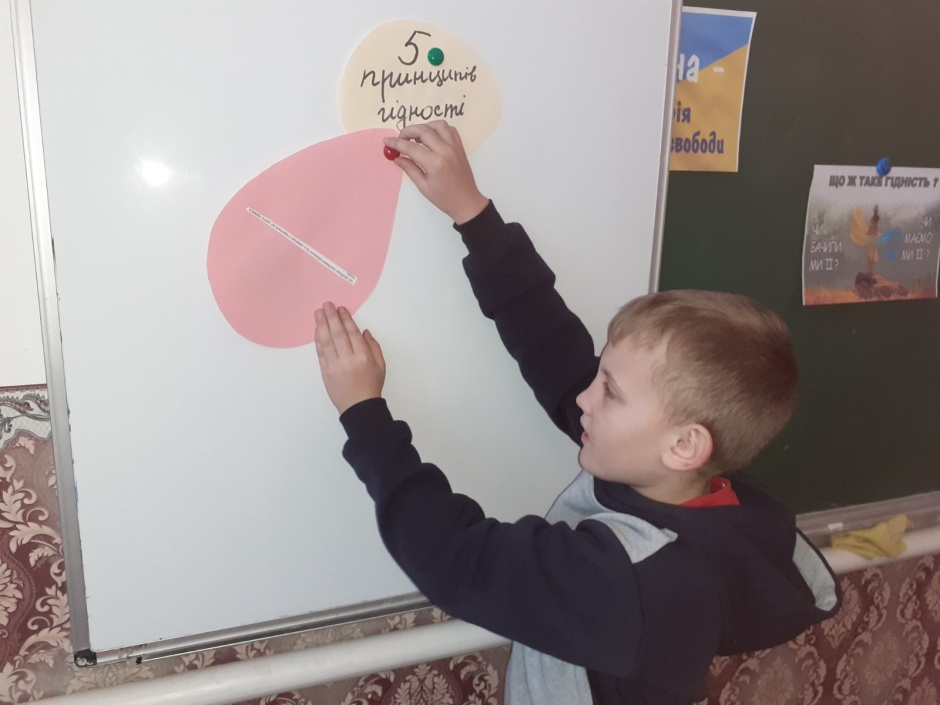 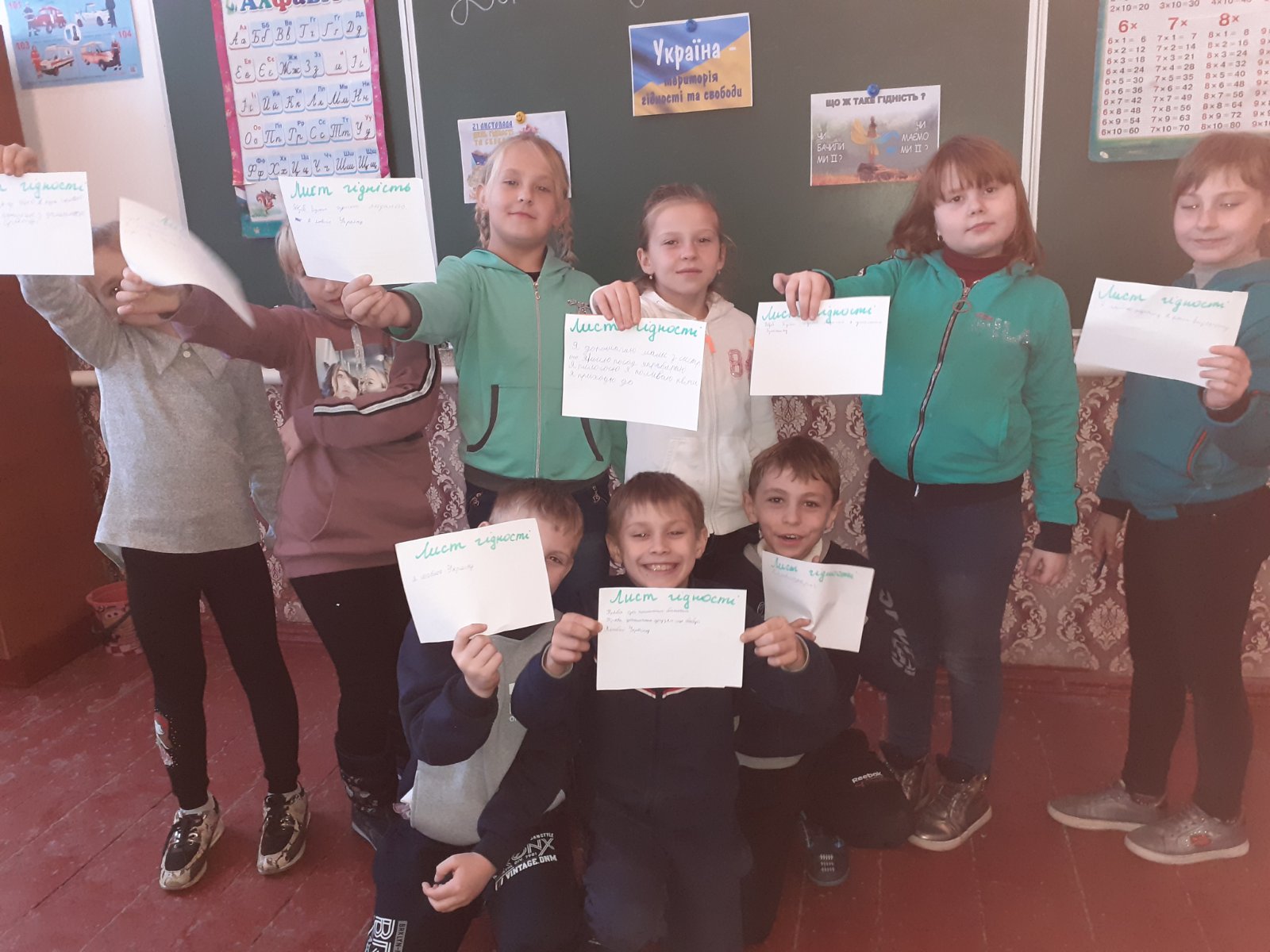 